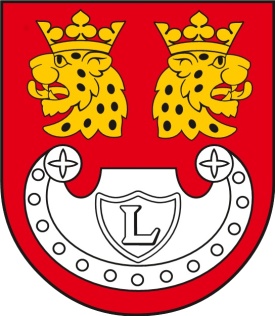 OGŁOSZENIE O ZAMÓWIENIUNA USŁUGI SPOŁECZNE I INNE SZCZEGÓLNE USŁUGINr SI.271.11.2018.CTna podstawie art. 138 o ustawy z dnia 29 stycznia 2004 r. Prawo zamówień publicznych (t. j. Dz. U. z 2017 r., poz. 1579 z późn. zm.)p.n.: Przeprowadzenie dodatkowych zajęć przyczyniających się 
do rozwoju kompetencji kluczowych na rynku pracy dla uczniów oraz 
podnoszących kompetencje bądź kwalifikacje nauczycieli szkół w Gminie Jastków
w projekcie „Atrakcyjne szkolnictwo w Gminie Jastków” 
– realizowanego w ramach Regionalnego Programy Operacyjnego Województwa Lubelskiego na lata 2014-2020, Oś Priorytetowa 12 Edukacja, kwalifikacje i kompetencje, Działanie 12.2 Kształcenie ogólne.Wspólny Słownik Zamówień (CPV):80000000-4 - Usługi edukacyjne i szkoleniowe;80400000-8 - Usługi edukacji osób dorosłych oraz inne;80510000-2 - Usługi szkolenia specjalistycznego;Zatwierdzam:…………………………..……………Komisja przetargowa:
……………………………………..

……………………………………..

………………………………………

………………………………………I. NAZWA ORAZ ADRES ZAMAWIAJĄCEGO__________________________________________________________Gmina JastkówPanieńszczyzna, ul. Chmielowa 321-002 Jastkówwoj. lubelskietel./fax 81 50-20-143/144e-mail: przetargi@jastkow.plII. TRYB UDZIELENIA ZAMÓWIENIAPostępowanie o udzielenie zamówienia prowadzone jest na podstawie art. 138 o ustawy z dnia 29 stycznia 2004 r. Prawo zamówień publicznych (t. j. Dz. U. z 2017 r., poz. 1579 z późn. zm.) dla zamówień na usługi społeczne i inne szczególne usługi. Wartość szacunkowa zamówienia wynosi poniżej niż 750 000 EURO.III. OPIS PRZEDMIOTU ZAMÓWIENIA I POSZCZEGÓLNYCH CZĘŚCI ZAMÓWIENIAZamawiający podzielił zamówienie na 4 części i dopuszcza możliwość składania ofert częściowych, na dowolną liczbę części.Przedmiotem zamówienia jest przeprowadzenie dodatkowych zajęć przyczyniających się do rozwoju kompetencji kluczowych na rynku pracy dla uczniów, tj.: Szkoleń „Kompetencje Cyfrowe DigComp” w standardzie VCC (Vocational Competence Certificate, dalej VCC)1 lub równoważnym;Szkoleń „Programowanie robotów CS M4 poziom A” w standardzie ECCC (European Computer Competence Certificate, dalej ECCC)2 lub równoważnym;
oraz przeprowadzenie dodatkowych zajęć podnoszących kompetencje bądź kwalifikacje nauczycieli wszystkich przedmiotów w zakresie korzystania z nowoczesnych metod, technologii i sprzętu dla nauczycieli, tj.:
Szkoleń „Technologie Informacyjno-Komunikacyjne w pracy nauczyciela” w standardzie VCC (Vocational Competence Certificate, dalej VCC)1 lub równoważnym; Szkoleń „Wykorzystanie metody eksperymentu w procesie nauczania”;w projekcie „Atrakcyjne szkolnictwo w Gminie Jastków (dalej: projekt). Uczestnikami projektu (dalej: UP) będą uczniowie oraz nauczyciele szkół podstawowych z terenu Gminy Jastków. --1 Za standard równoważny do VCC – Vocational Competence Certificate (dalej VCC) Zamawiający uzna proces uzyskiwania kompetencji 
i kwalifikacji w metodologii, standardach realizacji procesu kształcenia i efekcie końcowym (egzamin, uznawalność zaświadczeń, zgodność z Europejskimi Ramami Kwalifikacji, Polskimi Ramami Kwalifikacji) nie niższym niż standard VCC. W szczególności spełniający łącznie następujące cechy: 1) ustalone standardy dotyczące kompetencji (wiedzy, umiejętności i kompetencji społecznych), składających się na daną kwalifikację opisane w języku efektów uczenia się; 2) proces walidacji sprawdzający, czy kompetencje wymagane dla danej kwalifikacji zostały osiągnięte; walidacja obejmuje identyfikację i dokumentację posiadanych kompetencji oraz ich weryfikację w odniesieniu do wymagań określonych dla kwalifikacji. Walidacja prowadzona jest w sposób trafny (weryfikowane są te efekty uczenia się, które zostały określone dla danej kwalifikacji) i rzetelny (wynik weryfikacji jest niezależny od miejsca, czasu, metod oraz osób przeprowadzających walidację); 3) proces certyfikacji, w wyniku którego upoważniona instytucja nadaje dokument stwierdzający posiadanie kwalifikacji; certyfikacja następuje po walidacji, w wyniku wydania pozytywnej decyzji stwierdzającej, że wszystkie wymagane efekty uczenia się zostały osiągnięte; certyfikat potwierdzający uzyskanie kwalifikacji powinien być rozpoznawalny i uznawany w danym środowisku, sektorze lub branży; 4) instytucje certyfikujące mogą samodzielnie przeprowadzać walidację (procesy walidacji i certyfikacji muszą być odpowiednio rozdzielone i niezależne), bądź przekazywać ją do instytucji walidujących, np. centrów egzaminacyjnych. Szczegółowy opis standardu VCC dostępny na stronie internetowej: http://vccsystem.eu/wp-content/uploads/2016/03/System-VCC-zasady-konstytuuj%C4%85ce-walidacj%C4%99-i-certyfikacj%C4%99-kwalifikacji-1.pdf   Zamawiający informuje, że wszędzie, gdzie w treści dokumentacji postępowania używa zwrotu „VCC” lub „w standardzie VCC – Vocational Competence Certificate” dopuszcza również standard równoważny do VCC w zakresie równoważności określonym powyżej. 1 Wykonawca, który proponuje lub powołuje się na standard równoważny, zobowiązany jest wykazać równoważność wskazywanego standardu do standardu VCC - Vocational Competence Certificate zgodnie z określonym przez Zamawiającego zakresem równoważności. 12 Za standard równoważny do ECCC – European Computer Competence Certificate (dalej ECCC) Zamawiający uzna proces uzyskiwania kompetencji i kwalifikacji w metodologii, standardach realizacji procesu kształcenia i efekcie końcowym (egzamin, uznawalność zaświadczeń, zgodność z Europejskimi Ramami Kwalifikacji, Polskimi Ramami Kwalifikacji) nie niższym niż standard ECCC. W szczególności spełniający łącznie następujące cechy: 1) ustalone standardy dotyczące kompetencji (wiedzy, umiejętności i kompetencji społecznych), składających się na daną kwalifikację opisane w języku efektów uczenia się; 2) proces walidacji sprawdzający, czy kompetencje wymagane dla danej kwalifikacji zostały osiągnięte; walidacja obejmuje identyfikację i dokumentację posiadanych kompetencji oraz ich weryfikację w odniesieniu do wymagań określonych dla kwalifikacji. Walidacja prowadzona jest w sposób trafny (weryfikowane są te efekty uczenia się, które zostały określone dla danej kwalifikacji) i rzetelny (wynik weryfikacji jest niezależny od miejsca, czasu, metod oraz osób przeprowadzających walidację); 3) proces certyfikacji, w wyniku którego upoważniona instytucja nadaje dokument stwierdzający posiadanie kwalifikacji; certyfikacja następuje po walidacji, w wyniku wydania pozytywnej decyzji stwierdzającej, że wszystkie wymagane efekty uczenia się zostały osiągnięte; certyfikat potwierdzający uzyskanie kwalifikacji powinien być rozpoznawalny i uznawany w danym środowisku, sektorze lub branży; 4) instytucje certyfikujące mogą samodzielnie przeprowadzać walidację (procesy walidacji i certyfikacji muszą być odpowiednio rozdzielone i niezależne), bądź przekazywać ją do instytucji walidujących, np. centrów egzaminacyjnych. Szczegółowy opis standardu ECCC dostępny na stronie internetowej: http://www.eccc.com.pl/opis_certyfikatu.html Zamawiający informuje, że wszędzie, gdzie w treści dokumentacji postępowania używa zwrotu „ECCC” lub „w standardzie ECCC – European Computer Competence Certificate” dopuszcza również standard równoważny do ECCC w zakresie równoważności określonym powyżej. 2Wykonawca, który proponuje lub powołuje się na standard równoważny, zobowiązany jest wykazać równoważność wskazywanego standardu do standardu ECCC – European Computer Competence Certificate zgodnie z określonym przez Zamawiającego zakresem równoważności. 2Propozycje rozwiązań niespełniających w/w wymagań zostaną odrzucone, jako niezgodne z treścią ogłoszenia / SIWZ.SZCZEGÓŁOWY OPIS PRZEDMIOTU ZAMÓWIENIA W POSZCZEGÓLNYCH CZĘŚCI ZAMÓWIENIACZĘŚĆ I: Przeprowadzenie dodatkowych zajęć przyczyniających się do rozwoju kompetencji kluczowych na rynku pracy dla uczniów, tj.: Szkoleń „Kompetencje Cyfrowe DigComp” w standardzie VCC 1 lub równoważnym:Szkolenie „Kompetencje Cyfrowe DigComp” dla 117 uczniów Szkoły Podstawowej w Jastkowie, w łącznym wymiarze 660 godz. dydaktycznych zajęć.Szkolenie w standardzie VCC lub równoważnym1 realizowany będzie dla 11 grup, w wymiarze 60 godzin dydaktycznych zajęć dla jednej grupy. Zajęcia będą prowadzone zgodnie z harmonogramem ustalonym przez Zamawiającego z Wykonawcą. Zajęcia będą realizowane w okresie od podpisania umowy do 28 lutego 2019 r., w dni nauki szkolnej od poniedziałku do piątku, w godzinach między 08.00 a 16.00, a za zgodą Zamawiającego i uczestników projektu w soboty, w oparciu o harmonogram zajęć, przekazany wybranemu Wykonawcy po podpisaniu umowy.Szkolenie „Kompetencje Cyfrowe DigComp” dla 70 uczniów Szkoły Podstawowej w Snopkowie, w łącznym wymiarze 420 godz. dydaktycznych zajęć.Szkolenie w standardzie VCC lub równoważnym1 realizowany będzie dla 7 grup, w wymiarze 60 godzin dydaktycznych zajęć dla jednej grupy. Zajęcia będą prowadzone zgodnie z harmonogramem ustalonym przez Zamawiającego z Wykonawcą.Zajęcia będą realizowane w okresie od podpisania umowy do 28 lutego 2019 r., w dni w dni nauki szkolnej od poniedziałku do piątku, w godzinach między 08.00 a 20.00, a za zgodą Zamawiającego i uczestników projektu w soboty, w oparciu o harmonogram zajęć, przekazany wybranemu Wykonawcy po podpisaniu umowy.Szkolenie „Kompetencje Cyfrowe DigComp” dla 56 uczniów Szkoły Podstawowej w Tomaszowicach, w łącznym wymiarze 360 godz. dydaktycznych zajęć.Szkolenie w standardzie VCC lub równoważnym1 realizowany będzie dla 6 grup, w wymiarze 60 godzin dydaktycznych zajęć dla jednej grupy. Zajęcia będą prowadzone zgodnie z harmonogramem ustalonym przez Zamawiającego z Wykonawcą.Zajęcia będą realizowane w okresie od podpisania umowy do 28 lutego 2019 r., w dni w dni nauki szkolnej od poniedziałku do piątku, w godzinach między 08.00 a 20.00, a za zgodą Zamawiającego i uczestników projektu w soboty, w oparciu o harmonogram zajęć, przekazany wybranemu Wykonawcy po podpisaniu umowy.Informacje wspólne dla wszystkich szkoleń w ramach CZĘŚCI I zamówienia opisanych w pkt. a) – c):Szkolenie „Kompetencje Cyfrowe DigComp” realizowane będzie w 3 spośród 5 obszarów Ramy Kompetencji Cyfrowych (Rama DigComp), tj. w następujących obszarach: 1) Informacja: identyfikacja, lokalizacja, pobieranie, przechowywanie, organizowanie i analizowanie informacji cyfrowej, ocenianie ich wartości, znaczenia i celu; 2) Komunikacja: komunikowanie się w środowiskach cyfrowych, udostępnianie zasobów za pomocą narzędzi cyfrowych, łączenie i współpraca z innymi za pomocą narzędzi online, współpraca za pomocą narzędzi cyfrowych, interakcja i uczestnictwo w działaniach społecznościowych i sieciach, świadomość międzykulturowa; 3) Tworzenie treści: Tworzenie i edytowanie nowych treści ( począwszy od przetwarzania tekstu na edycji obrazów i filmów skończywszy); przyswajanie i uzupełnianie dotychczasowej wiedzy i treści; tworzenie nowych pojęć, treści cyfrowych i programowanie, rozumienie, poszanowanie oraz stosowanie prawa własności intelektualnej i licencji; (oraz zgodnie z pozostałymi szczegółowymi informacjami opisanymi na http://vccsystem.eu/system-certyfikacji/kompetencje-cyfrowe/ )W założonym wymiarze godzinowym szkolenia dla jednej grupy (60 godzin dydaktycznych; 1 godz. = 45 min.) Wykonawca zobowiązany jest zrealizować wskazany wyżej zakres tematyczny szkolenia (obszary/moduły), uwzględniając przy ustalaniu czasu trwania szkolenia dla poszczególnych modułów poziom wiedzy 
i umiejętności uczestników szkoleń.Sale wraz z wyposażeniem niezbędnym do realizacji szkoleń zapewni Zamawiający/placówki oświatowe, 
w których realizowane będą zajęcia.Szkolenie, które będzie realizowane w standardzie VCC lub równoważnym1 będzie realizowane w oparciu 
o materiały szkoleniowe (podręczniki) akredytowane do szkoleń w standardzie VCC lub równoważnym1, zapewnione w ramach wynagrodzenia przez Wykonawcę.Szkolenie, który będzie realizowany w standardzie VCC lub równoważnym1, będzie przygotowywało do zewnętrznego egzaminu certyfikacyjnego, zgodnie z aktualnymi wymaganiami standardu VCC lub równoważnego1, stanowiącego jednolity system kształcenia i certyfikacji kompetencji i będzie obejmował zagadnienia merytoryczne programu (tematykę) szkolenia zgodnie z zakresem tematu szkolenia opublikowanym na www.vccsystem.eu.Szkolenie, które będzie realizowane w standardzie VCC lub równoważnym1 zostanie zakończone egzaminem końcowym (certyfikacyjnym), zgodnym z procedurami określonymi przez standard VCC lub równoważny1 dla danego obszaru tematycznego szkolenia. Wykonawca w ramach wynagrodzenia będzie zobowiązany zorganizować i przeprowadzić egzamin certyfikacyjny dla wszystkich uczestników szkoleń zgodnie z aktualnie obowiązującymi zasadami i procedurami, określonymi przez standard VCC (www.vccsystem.eu) lub równoważny1. Przez jeden egzamin rozumiane są egzaminy: teoretyczny i praktyczny, jeżeli są przewidziane dla danego typu szkolenia zgodnie z aktualnie obowiązującymi zasadami i procedurami, określonymi przez standard VCC (www.vccsystem.eu) lub równoważny1. Wykonawca w ramach realizacji szkolenia, które będzie realizowane w standardzie VCC lub równoważnym1 zapewni każdemu uczestnikowi szkolenia jedno podejście do egzaminu oraz wyda certyfikat VCC lub równoważny1 wszystkim osobom, które pomyślnie zdały ten egzamin.Wykonawca przed rozpoczęciem szkolenia zobowiązuje się do przeprowadzenia testów sprawdzających wiedzę i umiejętności uczniów, celem utworzenia grup o zbliżonym poziomie.CZĘŚĆ II: Przeprowadzenie dodatkowych zajęć przyczyniających się do rozwoju kompetencji kluczowych na rynku pracy dla uczniów, tj.: Szkoleń „Programowanie robotów CS M4 poziom A” w standardzie ECCC 2 lub równoważnym:Szkolenie „Programowanie robotów CS M4 poziom A” dla 60 uczniów Szkoły Podstawowej w Jastkowie, 
w łącznym wymiarze 300 godz. dydaktycznych zajęć.Szkolenie w standardzie ECCC lub równoważnym2 realizowany będzie dla 6 grup, w wymiarze 50 godzin dydaktycznych zajęć dla jednej grupy. Zajęcia będą prowadzone zgodnie z harmonogramem ustalonym przez Zamawiającego z Wykonawcą.Zajęcia będą realizowane w okresie od podpisania umowy do 28 lutego 2019 r., w dni w dni nauki szkolnej od poniedziałku do piątku, w godzinach między 08.00 a 16.00, a za zgodą Zamawiającego i uczestników projektu w soboty, w oparciu o harmonogram zajęć, przekazany wybranemu Wykonawcy po podpisaniu umowy.Szkolenie „Programowanie robotów CS M4 poziom A” dla 30 uczniów Szkoły Podstawowej w Snopkowie, 
w łącznym wymiarze 150 godz. dydaktycznych zajęć.Szkolenie w standardzie ECCC lub równoważnym2 realizowany będzie dla 3 grup, w wymiarze 50 godzin dydaktycznych zajęć dla jednej grupy. Zajęcia będą prowadzone zgodnie z harmonogramem ustalonym przez Zamawiającego z Wykonawcą.Zajęcia będą realizowane w okresie od podpisania umowy do 28 lutego 2019 r., w dni w dni nauki szkolnej od poniedziałku do piątku, w godzinach między 08.00 a 16.00, a za zgodą Zamawiającego i uczestników projektu w soboty, w oparciu o harmonogram zajęć, przekazany wybranemu Wykonawcy po podpisaniu umowy.Szkolenie „Programowanie robotów CS M4 poziom A” dla 30 uczniów Szkoły Podstawowej w Tomaszowicach, w łącznym wymiarze 150 godz. dydaktycznych zajęć.Szkolenie w standardzie ECCC lub równoważnym2 realizowany będzie dla 3 grup, w wymiarze 50 godzin dydaktycznych zajęć dla jednej grupy. Zajęcia będą prowadzone zgodnie z harmonogramem ustalonym przez Zamawiającego z Wykonawcą.Zajęcia będą realizowane w okresie od podpisania umowy do 28 lutego 2019 r., w dni w dni nauki szkolnej od poniedziałku do piątku, w godzinach między 08.00 a 16.00, a za zgodą Zamawiającego i uczestników projektu w soboty, w oparciu o harmonogram zajęć, przekazany wybranemu Wykonawcy po podpisaniu umowy.Informacje wspólne dla wszystkich szkoleń w ramach CZĘŚCI II zamówienia opisanych w pkt. a) – c):Sale wraz z wyposażeniem niezbędnym do realizacji szkoleń zapewni Zamawiający/placówki oświatowe, 
w których realizowane będą zajęcia.Każde szkolenie, które będzie realizowane w standardzie ECCC lub równoważnym2 będzie realizowane w oparciu o materiały szkoleniowe (podręcznik) akredytowane do szkoleń w standardzie ECCC lub równoważnym2, zapewnione w ramach wynagrodzenia przez Wykonawcę. Szkolenie, które będzie realizowane w standardzie ECCC lub równoważnym2, będzie przygotowywało do zewnętrznego egzaminu certyfikacyjnego, zgodnie z aktualnymi wymaganiami standardu ECCC lub równoważnego2, stanowiącego jednolity system kształcenia i certyfikacji kompetencji zawodowych i będzie obejmowało zagadnienia merytoryczne programu (tematykę) szkolenia zgodnie z zakresem opublikowanym na www.eccc.com.pl.Szkolenie, które będzie realizowane w standardzie ECCC lub równoważnym2 zostanie zakończone egzaminem końcowym (certyfikacyjnym), zgodnym z procedurami określonymi przez standard ECCC lub równoważny2 dla danego obszaru tematycznego. Wykonawca w ramach wynagrodzenia będzie zobowiązany zorganizować 
i przeprowadzić egzamin certyfikacyjny dla wszystkich uczestników szkolenie zgodnie z aktualnie obowiązującymi zasadami i procedurami, określonymi przez standard ECCC (www.eccc.com.pl) lub równoważny2. Przez jeden egzamin rozumiane są egzaminy: teoretyczny i praktyczny, jeżeli są przewidziane dla danego typu szkolenie zgodnie z aktualnie obowiązującymi zasadami i procedurami, określonymi przez standard VCC (www.eccc.com.pl) lub równoważny2. Wykonawca w ramach realizacji szkolenia, które będzie realizowane w standardzie ECCC lub równoważnym2 zapewni każdemu uczestnikowi szkolenia jedno podejście do egzaminu oraz wyda certyfikat ECCC lub równoważny2 wszystkim osobom, które pomyślnie zdały ten egzamin.Wykonawca przed rozpoczęciem szkolenia zobowiązuje się do przeprowadzenia testów sprawdzających wiedzę i umiejętności uczniów, celem utworzenia grup o zbliżonym poziomie.CZĘŚĆ III: Przeprowadzenie dodatkowych zajęć podnoszących kompetencje bądź kwalifikacje nauczycieli wszystkich przedmiotów w zakresie korzystania z nowoczesnych metod, technologii i sprzętu dla nauczycieli, tj.: Szkoleń „Technologie Informacyjno-Komunikacyjne w pracy nauczyciela” w standardzie VCC 1 lub równoważnym:Szkolenie „Technologie Informacyjno-Komunikacyjne w pracy nauczyciela” dla 21 nauczycieli Szkoły Podstawowej w Jastkowie, w łącznym wymiarze 120 godz. dydaktycznych zajęć.Szkolenie w standardzie VCC lub równoważnym1 realizowane będzie dla 2 grup, w wymiarze 60 godzin dydaktycznych zajęć dla jednej grupy; zajęcia będą realizowane po 2,5 godziny tygodniowo w godzinach między 15.30 a 20.00  w zależności od potrzeb i możliwości nauczycieli.Zajęcia będą prowadzone zgodnie z harmonogramem ustalonym przez Zamawiającego z Wykonawcą.Zajęcia będą realizowane w okresie od podpisania umowy do VI 2018r. a po uzyskaniu zgody na od IZ RPO WL r. z możliwością prowadzenia zajęć w soboty i niedziele oraz wydłużeniem godzin realizacji zajęć,  w oparciu o harmonogram zajęć, przekazany wybranemu Wykonawcy po podpisaniu umowy.Szkolenie „Technologie Informacyjno-Komunikacyjne w pracy nauczyciela” dla 10 nauczycieli Szkoły Podstawowej w Snopkowie, w łącznym wymiarze 60 godz. dydaktycznych zajęć.Szkolenie w standardzie VCC lub równoważnym1 realizowany będzie dla 1 grupy, w wymiarze 60 godzin dydaktycznych zajęć dla jednej grupy; zajęcia będą realizowane po 2,5 godziny tygodniowo w godzinach między 15.30 a 20.00  w zależności od potrzeb i możliwości nauczycieli. Zajęcia będą prowadzone zgodnie z harmonogramem ustalonym przez Zamawiającego z Wykonawcą. Zajęcia będą realizowane w okresie od podpisania umowy do VI 2018r. a po uzyskaniu zgody na od IZ RPO WL r. z możliwością prowadzenia zajęć w soboty i niedziele oraz wydłużeniem godzin realizacji zajęć,  w oparciu o harmonogram zajęć, przekazany wybranemu Wykonawcy po podpisaniu umowy.Szkolenie „Technologie Informacyjno-Komunikacyjne w pracy nauczyciela” dla 9 nauczycieli Szkoły Podstawowej w Tomaszowicach, w łącznym wymiarze 60 godz. dydaktycznych zajęć.Szkolenie w standardzie VCC lub równoważnym1 realizowany będzie dla 1 grupy, w wymiarze 60 godzin dydaktycznych zajęć dla jednej grupy; zajęcia będą realizowane po 2,5 godziny tygodniowo w godzinach między 15.30 a 20.00  w zależności od potrzeb i możliwości nauczycieli. Zajęcia będą prowadzone zgodnie z harmonogramem ustalonym przez Zamawiającego z Wykonawcą.Zajęcia będą realizowane w okresie od podpisania umowy do VI 2018r. a po uzyskaniu zgody na od IZ RPO WL r. z możliwością prowadzenia zajęć w soboty i niedziele oraz wydłużeniem godzin realizacji zajęć,  w oparciu o harmonogram zajęć, przekazany wybranemu Wykonawcy po podpisaniu umowy.Informacje wspólne dla wszystkich szkoleń w ramach CZĘŚCI III zamówienia opisanych w pkt. a) – c):Sale wraz z wyposażeniem niezbędnym do realizacji szkoleń zapewni Zamawiający/placówki oświatowe, 
w których realizowane będą zajęcia.Szkolenie, które będzie realizowane w standardzie VCC lub równoważnym1 będzie realizowane w oparciu o materiały szkoleniowe (podręczniki) akredytowane do szkoleń w standardzie VCC lub równoważnym1, zapewnione w ramach wynagrodzenia przez Wykonawcę.Szkolenie, które będzie realizowane w standardzie VCC lub równoważnym1, będzie przygotowywało do zewnętrznego egzaminu certyfikacyjnego, zgodnie z aktualnymi wymaganiami standardu VCC lub równoważnego1, stanowiącego jednolity system kształcenia i certyfikacji kompetencji i będzie obejmowało zagadnienia merytoryczne programu (tematykę) szkolenia zgodnie z zakresem tematu szkolenia opublikowanym na www.vccsystem.eu.Szkolenie, które będzie realizowane w standardzie VCC lub równoważnym1 zostanie zakończone egzaminem końcowym (certyfikacyjnym), zgodnym z procedurami określonymi przez standard VCC lub równoważnym1 dla danego obszaru tematycznego szkolenia. Wykonawca w ramach wynagrodzenia będzie zobowiązany zorganizować i przeprowadzić egzamin certyfikacyjny dla wszystkich uczestników szkoleń zgodnie z aktualnie obowiązującymi zasadami i procedurami, określonymi przez standard VCC (www.vccsystem.eu) lub równoważny1. Przez jeden egzamin rozumiane są egzaminy: teoretyczny i praktyczny, jeżeli są przewidziane dla danego typu szkolenia zgodnie z aktualnie obowiązującymi zasadami i procedurami, określonymi przez standard VCC (www.vccsystem.eu) lub równoważny1. Wykonawca w ramach realizacji szkolenia, które będzie realizowane w standardzie VCC lub równoważnym1 zapewni każdemu uczestnikowi szkolenia jedno podejście do egzaminu oraz wyda certyfikat VCC lub równoważny1 wszystkim osobom, które pomyślnie zdały ten egzamin.CZĘŚĆ IV: Przeprowadzenie dodatkowych zajęć podnoszących kompetencje bądź kwalifikacje nauczycieli wszystkich przedmiotów w zakresie korzystania z nowoczesnych metod, technologii i sprzętu dla nauczycieli, tj.: Szkoleń „Wykorzystanie metody eksperymentu w procesie nauczania”:Szkolenie „Wykorzystanie metody eksperymentu w procesie nauczania” dla 13 nauczycieli Szkoły Podstawowej w Jastkowie, w łącznym wymiarze 20 godz. dydaktycznych zajęć.Szkolenie w standardzie VCC lub równoważnym1 realizowany będzie dla 1 grupy, w wymiarze 20 godzin dydaktycznych zajęć dla jednej grupy; zajęcia będą realizowane po 2,5 godziny tygodniowo w godzinach między 15.30 a 20.00  w zależności od potrzeb i możliwości nauczycieli. Zajęcia będą prowadzone zgodnie z harmonogramem ustalonym przez Zamawiającego z Wykonawcą. Zajęcia będą realizowane w okresie od podpisania umowy do VI 2018r. w dni nauki szkolnej od poniedziałku do piątku a po uzyskaniu zgody na od IZ RPO WL r. z możliwością prowadzenia zajęć w soboty oraz wydłużeniem godzin realizacji zajęć, w oparciu o harmonogram zajęć, przekazany wybranemu Wykonawcy po podpisaniu umowy.Szkolenie „Wykorzystanie metody eksperymentu w procesie nauczania” dla 6 nauczycieli Szkoły Podstawowej w Snopkowie, w łącznym wymiarze 20 godz. dydaktycznych zajęć.Szkolenie w standardzie VCC lub równoważnym1 realizowany będzie dla 1 grupy, w wymiarze 20 godzin dydaktycznych zajęć dla jednej grupy; zajęcia będą realizowane po 2,5 godziny tygodniowo w godzinach między 15.30 a 20.00  w zależności od potrzeb i możliwości nauczycieli. Zajęcia będą prowadzone zgodnie z harmonogramem ustalonym przez Zamawiającego z Wykonawcą.Zajęcia będą realizowane w okresie od podpisania umowy do VI 2018r. w dni nauki szkolnej od poniedziałku do piątku a po uzyskaniu zgody na od IZ RPO WL r. z możliwością prowadzenia zajęć w soboty oraz wydłużeniem godzin realizacji zajęć, w oparciu o harmonogram zajęć, przekazany wybranemu Wykonawcy po podpisaniu umowy.Szkolenie „Wykorzystanie metody eksperymentu w procesie nauczania” dla 8 nauczycieli Szkoły Podstawowej w Tomaszowicach, w łącznym wymiarze 20 godz. dydaktycznych zajęć.Szkolenie w standardzie VCC lub równoważnym1 realizowany będzie dla 1 grupy, w wymiarze 20 godzin dydaktycznych zajęć dla jednej grupy; zajęcia będą realizowane po 2,5 godziny tygodniowo w godzinach między 15.30 a 20.00  w zależności od potrzeb i możliwości nauczycieli. Zajęcia będą prowadzone zgodnie z harmonogramem ustalonym przez Zamawiającego z Wykonawcą.Zajęcia będą realizowane w okresie od podpisania umowy do VI 2018r. w dni nauki szkolnej od poniedziałku do piątku a po uzyskaniu zgody na od IZ RPO WL r. z możliwością prowadzenia zajęć w soboty oraz wydłużeniem godzin realizacji zajęć, w oparciu o harmonogram zajęć, przekazany wybranemu Wykonawcy po podpisaniu umowy.Informacje wspólne dla wszystkich szkoleń w ramach CZĘŚCI IV zamówienia opisanych w pkt. a) – c):Sale wraz z wyposażeniem niezbędnym do realizacji szkoleń zapewni Zamawiający/placówki oświatowe, 
w których realizowane będą zajęcia.Szkolenie, będzie realizowane w oparciu o materiały szkoleniowe, zapewnione w ramach wynagrodzenia przez Wykonawcę.Wykonawca każdemu uczestnikowi szkolenia, który weźmie udział w co najmniej 80% zajęć wyda zaświadczenie o ukończeniu szkolenia.IV. TERMIN WYKONANIA ZAMÓWIENIATerminy realizacji zamówienia: zgodnie z terminami wskazanymi w poszczególnych częściach zamówienia, przy czym ostateczny termin zakończenia realizacji zajęć nie później niż do 28 lutego 2019 r. z możliwością wydłużenia okresu realizacji zajęć po uzyskaniu zgody na wydłużenie realizacji Projektu od IZ RPO WL.V.  WARUNKI UDZIAŁU W POSTĘPOWANIU O udzielenie zamówienia mogą ubiegać się Wykonawcy, którzy nie podlegają wykluczeniu z postępowania oraz spełniają warunki udziału w postępowaniu:Warunki udziału dla Części I – II:posiadają niezbędną wiedzę i doświadczenie, tj. wykażą, że wykonali w okresie ostatnich trzech lat przed upływem terminu składania ofert, a jeżeli okres prowadzenia działalności jest krótszy – w tym okresie co najmniej jedno zamówienie (usługę szkoleniową) polegające na realizacji zajęć/szkoleń z zakresu tematyki szkoleń stanowiących przedmiot zamówienia w części, na którą składają ofertę, a liczba godzin zajęć / szkoleń wynosiła co najmniej 50 godzin dydaktycznych.dysponują osobami zdolnymi do wykonania zamówienia, tj. co najmniej trzema osobami do realizacji szkoleń stanowiących przedmiot zamówienia w części na którą składają ofertę, posiadającymi: 
- wykształcenie wyższe (preferowane wykształcenie kierunkowe); - odpowiednie uprawnienia (akredytacje) do realizacji szkoleń stanowiących przedmiot zamówienia w części, na którą składają ofertę; - minimum 200 godz. doświadczenia w pracy dydaktycznej w realizacji szkoleń/zajęć z zakresu tematyki szkoleń stanowiących przedmiot zamówienia w części, na którą składają ofertę.posiadają akredytację wymaganą do prowadzenia szkoleń w odpowiednim standardzie (VCC lub ECCC) lub równoważnym1 w odniesieniu do tematyki szkoleń w części, na którą składają ofertę;posiadają akredytację wymaganą do prowadzenia egzaminów certyfikacyjnych w odpowiednim standardzie (VCC lub ECCC) lub równoważnym1 w odniesieniu do tematyki szkoleń w części, na którą składają ofertę;Warunki udziału dla Części III:posiadają niezbędną wiedzę i doświadczenie, tj. wykażą, że wykonali w okresie ostatnich trzech lat przed upływem terminu składania ofert, a jeżeli okres prowadzenia działalności jest krótszy – w tym okresie co najmniej jedno zamówienie (usługę szkoleniową) polegające na realizacji zajęć/szkoleń z zakresu tematyki szkoleń stanowiących przedmiot zamówienia w danej części, na którą składają ofertę, adresowanych do nauczycieli, a liczba godzin zajęć/szkoleń wynosiła co najmniej 50 godzin dydaktycznych.dysponują osobami zdolnymi do wykonania zamówienia, tj. co najmniej trzema osobami do realizacji każdego ze szkoleń stanowiących przedmiot zamówienia w części na którą składają ofertę, posiadającymi: 
- wykształcenie wyższe (preferowane wykształcenie kierunkowe); - odpowiednie uprawnienia (akredytacje) do realizacji szkoleń stanowiących przedmiot zamówienia w części, na którą składają ofertę; - minimum 200 godz. doświadczenia w pracy dydaktycznej w realizacji szkoleń/zajęć z zakresu tematyki szkoleń stanowiących przedmiot zamówienia w części, na którą składają ofertę.posiadają akredytację wymaganą do prowadzenia szkoleń w standardzie VCC lub równoważnym1 
w odniesieniu do tematyki szkoleń w danej części;posiadają akredytację wymaganą do prowadzenia egzaminów certyfikacyjnych w standardzie VCC 
lub równoważnym1 w odniesieniu do tematyki szkoleń w danej części, na którą składają ofertę;Warunki udziału dla Części IV:posiadają niezbędną wiedzę i doświadczenie, tj. wykażą, że wykonali w okresie ostatnich trzech lat przed upływem terminu składania ofert, a jeżeli okres prowadzenia działalności jest krótszy – w tym okresie co najmniej jedno zamówienie (usługę szkoleniową) polegające na realizacji zajęć/szkoleń z zakresu tematyki szkoleń stanowiących przedmiot zamówienia w danej części, na którą składają ofertę, adresowanych do nauczycieli, a liczba godzin zajęć/szkoleń wynosiła co najmniej 50 godzin dydaktycznych.dysponują osobami zdolnymi do wykonania zamówienia, tj. co najmniej jedną osobą do realizacji szkoleń stanowiących przedmiot zamówienia w danej części na którą składają ofertę, posiadającymi: wykształcenie kierunkowe, odpowiednie uprawnienia (akredytacje) do realizacji szkoleń stanowiących przedmiot zamówienia w części, na którą składają ofertę, minimum 60 godz. doświadczenia w pracy dydaktycznej w realizacji szkoleń/zajęć z zakresu tematyki szkoleń stanowiących przedmiot zamówienia w danej części.VI. WYKAZ OŚWIADCZEŃ LUB DOKUMENTÓW, POTWIERDZAJĄCYCH SPEŁNIANIE WARUNKÓW UDZIAŁU W POSTĘPOWANIU ORAZ BRAK PODSTAW DO WYKLUCZENIAOferta powinna składać się z wypełnionego „Formularza ofertowego” o treści zgodnej ze wzorem stanowiącym Załącznik nr 1 do SIWZ.Ponadto do oferty należy załączyć: 
Dokumenty wymagane w celu potwierdzenia spełnienia warunków udziału w postępowaniu, tj.: „Wykaz usług” poświadczający posiadanie niezbędnej wiedzy i doświadczenia w odniesieniu do części, na którą składają ofertę, zgodnie ze sposobem opisu spełniania warunku udziału w pkt. V. SIWZ dla części, na która Wykonawca składa ofertę;„Wykaz osób” poświadczający dysponowanie osobami zdolnymi do wykonania zamówienia 
w odniesieniu do części, na którą składają ofertę, zgodnie ze sposobem opisu spełniania warunku udziału w pkt. V. SIWZ dla części na która Wykonawca składa ofertę;dokumenty potwierdzające posiadanie przez Wykonawcę uprawnień (akredytacji) do realizacji szkoleń stanowiących przedmiot zamówienia w danej części tj. odpowiednie certyfikaty i akredytacje zgodnie z wymaganiami standardu VCC i/lub ECCC - dla części, na która Wykonawca składa ofertę, jeżeli zgodnie z wymaganiami tego standardu są one wymagane;dokumenty potwierdzające posiadanie przez Wykonawcę uprawnień (akredytacji) do realizacji egzaminów certyfikacyjnych w odniesieniu do szkoleń stanowiących przedmiot zamówienia w danej części tj. odpowiednie certyfikaty i akredytacje zgodnie z wymaganiami standardu VCC i/lub ECCC - dla części, na która Wykonawca składa ofertę, jeżeli zgodnie z wymaganiami tego standardu są one wymagane;Zamawiający zastrzega sobie prawo do wezwania Wykonawcy do wyjaśnienia lub uzupełnienia w wyznaczonym terminie wymaganych oświadczeń i dokumentów.
Ofertę i oświadczenia, dotyczące Wykonawcy i innych podmiotów, na których zdolnościach lub sytuacji polega Wykonawca dotyczące podwykonawców, należy złożyć w oryginale. Pozostałe oświadczenia, dokumenty inne niż oświadczenia, o których mowa w pkt 4), należy złożyć w oryginale lub kopii poświadczonej za zgodność z oryginałem. Poświadczenia za zgodność z oryginałem dokonuje odpowiednio podmiot, którego dokumenty te dotyczą (wykonawca, podmiot, na którego zdolnościach lub sytuacji polega wykonawca, wykonawca wspólnie ubiegający się o udzielenie zamówienia publicznego albo podwykonawca).VII. INFORMACJE O SPOSOBIE POROZUMIEWANIA SIĘ ZAMAWIAJĄCEGO Z WYKONAWCAMI ORAZ PRZEKAZYWANIA OŚWIADCZEŃ LUB DOKUMENTÓW, A TAKŻE WSKAZANIE OSÓB UPRAWNIONYCH DO POROZUMIEWANIA SIĘ Z WYKONAWCAMI1. Komunikacja między zamawiającym a wykonawcami odbywa się za pośrednictwem operatora
    pocztowego w rozumieniu ustawy z dnia 23 listopada 2012 r. – Prawo pocztowe (Dz. U. z 2017r., poz. 1481 ze   
    zm.), osobiście, za pośrednictwem posłańca, faksu lub przy użyciu środków komunikacji elektronicznej w 
    rozumieniu ustawy z dnia 18 lipca 2002 r. o świadczeniu usług drogą elektroniczną (Dz. U. z 2017 r., poz. 1219 ze   
    zm.)2. Jeżeli zamawiający lub wykonawca przekazują oświadczenia, wnioski, zawiadomienia oraz informacje za 
    pośrednictwem faksu lub przy użyciu środków komunikacji elektronicznej w rozumieniu ustawy z dnia 18 lipca 
    2002 r. o świadczeniu usług drogą elektroniczną, każda ze stron na żądanie drugiej strony niezwłocznie 
    potwierdza fakt ich otrzymania.
3. Osobami upoważnionymi do kontaktowania się z wykonawcami są: - W zakresie przedmiotu zamówienia: Beata Wójcik         -  W zakresie formalno-prawnym: Tomasz Choma  4. W korespondencji kierowanej do zamawiającego Wykonawca powinien posługiwać się numerem sprawy 
    określonym w SIWZ.
VIII. TERMIN ZWIĄZANIA OFERTĄKażdy wykonawca będzie związany swoją ofertą 30 dni od upływu terminu składania ofert.IX. OPIS SPOSOBU PRZYGOTOWYWANIA OFERT1.	Ofertę należy sporządzić pismem czytelnym, w języku polskim, w jednym egzemplarzu.2. Ofertę należy sporządzić zgodnie z wymaganiami umieszczonymi w niniejszej specyfikacji, wg załączonych 
    formularzy oraz dołączyć wszystkie wymagane dokumenty. 3. Dokumenty składające się na ofertę powinny być podpisane przez osobę upoważnioną do   
    występowania w imieniu wykonawcy, a w przypadku składania oferty wspólnej – przez pełnomocnika 
     wykonawców wspólnie ubiegających się o udzielenie zamówienia. 5. Jeżeli ofertę podpisuje pełnomocnik wykonawcy lub wykonawców należy dołączyć do oferty stosowne 
     pełnomocnictwa w oryginale lub notarialnie potwierdzonej kopii, z którego jednoznacznie wynika, iż oferta 
     została podpisana przez osobę/y uprawnioną/e do reprezentowania wykonawcy lub wykonawców.
6. Dokumenty sporządzone w języku obcym są składane wraz z tłumaczeniem na język polski.7. Poprawki powinny być naniesione czytelnie oraz opatrzone podpisem osoby upoważnionej.
8. Zaleca się ponumerowanie wszystkich stron oraz zszycie całości oferty .9.  Zamawiający prosi o nie umieszczanie oferty w twardych okładkach oraz nie bindowanie 
     grzbietu oferty gdyż utrudnia to późniejszą archiwizację.
10.W przypadku przedstawienia przez wykonawcę nieczytelnej lub budzącej wątpliwości, co do jej prawdziwości 
     kserokopii dokumentu, zamawiający może żądać przedstawienia oryginału lub notarialnie poświadczonej kopii 
     dokumentu. 11.Ofertę należy złożyć w trwale zamkniętej, nieprzejrzystej kopercie w jednym egzemplarzu 
      (nie ma wymogu składania oferty w dwóch kopertach)Koperta powinna być zaadresowana na adres:
Urząd Gminy Jastków, 21-002 Jastków, Panieńszczyzna ul. Chmielowa 3, oraz oznakowana:

OFERTA 
Przeprowadzenie dodatkowych zajęć przyczyniających się do rozwoju kompetencji kluczowych na rynku pracy dla uczniów oraz podnoszących kompetencje bądź kwalifikacje nauczycieli szkół w Gminie Jastków.
 </el:nasz_znak>Nie otwierać przed  02.03.2018r. godz. 9:15X.   MIEJSCE ORAZ TERMIN SKŁADANIA I OTWARCIA OFERTOferty należy składać w Urzędzie Gminy Jastków, 21-002 Jastków, Panieńszczyzna 
ul. Chmielowa 3, pokój nr 18 (sekretariat) do dnia 02.03.2018r. godz. 9:00Otwarcie ofert nastąpi w dniu 02.03.2018r. godz. 9:15 w siedzibie zamawiającego – w Urzędzie Gminy Jastków, 21-002 Jastków, Panieńszczyzna ul. Chmielowa 3, pokój nr 2a (parter)

Bezpośrednio przed otwarciem ofert zamawiający poda kwotę, jaką zamierza przeznaczyć na sfinansowanie zamówienia. XI.   OPIS SPOSOBU OBLICZENIA CENYCenę oferty należy obliczyć na podstawie opisu przedmiotu zamówienia. W formularzu oferty należy podać wartość brutto obejmującą wartość netto i wartość podatku VAT (zw.)XII. OPIS KRYTERIÓW, KTÓRYMI ZAMAWIAJĄCY BĘDZIE SIĘ KIEROWAŁ PRZY WYBORZE OFERTY, WRAZ 
Z PODANIEM ZNACZENIA TYCH KRYTERIÓW I SPOSOBU OCENY OFERTKryteriami oceny ofert, na podstawie których Zamawiający wybierze ofertę najkorzystniejszą, są: 1) cena ofertowa brutto za realizację przedmiotu zamówienia w danej części, oraz 2) doświadczenie w realizacji szkoleń z zakresu tematyki szkoleń przewidzianych do realizacji w danej części. Zasady oceny ofert według ustalonych kryteriów:Kryterium Cena oferty brutto za realizację całości przedmiotu zamówienia w danej części – waga kryterium 50 %  (max 50 pkt) – do porównania i oceny ofert zostanie zastosowany następujący wzór:              najniższa cena ofertowa brutto w ofertach nie odrzuconych w danej częściC  = --------------------------------------------------------------------------------------------------------        x 100 pkt. x 50%                                             cena brutto badanej oferty Kryterium Doświadczenie w realizacji szkoleń z zakresu tematyki szkoleń przewidzianych do realizacji w danej części – waga 50%  (max 50 pkt.)W kryterium „Doświadczenie w realizacji szkoleń z zakresu tematyki szkoleń przewidzianych do realizacji w danej części.” Zamawiający przyzna punkty za doświadczenie zawodowe Wykonawcy, wykazane i opisane w treści załącznika nr 2 do zapytania „Wykaz usług”, zrealizowanych w okresie 3 lat przed terminem składania ofert, 
z zakresu podobnego do tematyki szkoleń stanowiących przedmiot zamówienia w danej części, na którą Wykonawca  składa ofertę, wg. następującego schematu: - od 0 do 50 godz. szkoleń z zakresu podobnego do tematyki szkolenia - 0 pkt.- od 51 do 100 godz. szkoleń z zakresu podobnego do tematyki szkolenia - 10 pkt.,- od 101 do 200 godz. szkoleń z zakresu podobnego do tematyki szkolenia - 20 pkt.,- od 201 do 300 godz. szkoleń z zakresu podobnego do tematyki szkolenia - 30 pkt.,- od 301 do 500 godz. szkoleń z zakresu podobnego do tematyki szkolenia - 40 pkt.,- 501 i więcej godz. szkoleń z zakresu podobnego do tematyki szkolenia - 50 pkt.W przypadku, gdy nie można dokonać wyboru oferty najkorzystniejszej z uwagi na to, że dwie lub więcej ofert przedstawia taki sam bilans ceny i innych kryteriów oceny ofert, Zamawiający spośród tych ofert wybiera ofertę z niższą ceną, a jeżeli zostały złożone oferty o takiej samej cenie, Zamawiający wzywa wykonawców, którzy złożyli oferty, do złożenia w terminie określonym ofert dodatkowych.Zamawiający zastrzega sobie prawo poprawienia w ofercie oczywistych omyłek pisarskich, oczywistych omyłek rachunkowych, z uwzględnieniem konsekwencji rachunkowych dokonanych poprawek oraz innych omyłek polegających na niezgodności oferty z SIWZ niepowodujących istotnych zmian w treści oferty.Zamawiający odrzuci ofertę w przypadku, gdy nie będzie spełniała wymagań określonych w SIWZ.Zamawiający odrzuci ofertę, jeżeli wykonawca nie udowodni, że oferta nie zawiera rażąco niskiej ceny.Zamawiający odrzuci ofertę w przypadku, gdy wykonawca w terminie 3 dni od dnia doręczenia zawiadomienia nie zgodzi się na poprawienie omyłki polegającej na niezgodności treści oferty z treścią SIWZ.UWAGA: Zamawiający zastrzega sobie prawo do wezwania wykonawcy do uzupełnienia, w wyznaczonym terminie, wymaganych oświadczeń i dokumentów. Zamawiający poinformuje o rozstrzygnięciu postępowania i wyborze najkorzystniejszej oferty wykonawców biorących udział w postępowaniu. XIII. INFORMACJE O FORMALNOŚCIACH, JAKIE POWINNY ZOSTAĆ DOPEŁNIONE PO WYBORZE OFERTY W CELU ZAWARCIA UMOWY W SPRAWIE ZAMÓWIENIA PUBLICZNEGOWykonawca, którego oferta zostanie wybrana, zobowiązany jest podpisać umowę zgodną ze Specyfikacją Istotnych Warunków Zamówienia wraz z załącznikami oraz złożoną ofertą.XIV. WYMAGANIA DOTYCZĄCE ZABEZPIECZENIA NALEŻYTEGO WYKONANIA UMOWYZamawiający nie wymaga wniesienia zabezpieczenia należytego wykonania umowy. XV. PODWYKONAWSTWO.Zamawiający nie zastrzega obowiązku osobistego wykonania kluczowych części zamówienia przez Wykonawcę. Wykonawca może powierzyć wykonanie części zamówienia podwykonawcom.Wykonawca zobowiązany jest do wskazania w ofercie części zamówienia, której wykonanie powierzy podwykonawcom. W przypadku nie wskazania żadnej części zamawiający uzna, że całość zamówienia będzie realizowana przez wykonawcę siłami własnymi (bez podwykonawców). Zamawiający wszelkie kwestie związane z podwykonawstwem uregulował we wzorze umowy.  W przypadku zmiany albo rezygnacji z podwykonawcy, na którego zasoby Wykonawca powołał się w celu wykazania spełnienia warunków udziału w postępowaniu, Wykonawca jest obowiązany wykazać Zamawiającemu, iż proponowany inny podwykonawca lub wykonawca samodzielnie spełnia je w stopniu nie mniejszym niż podwykonawca, na którego zasoby wykonawca powoływał się w trakcie postępowania o udzielenie zamówienia. XVI. ISTOTNE DLA STRON POSTANOWIENIA, KTÓRE ZOSTANĄ WPROWADZONE DO TREŚCI ZAWIERANEJ UMOWY W SPRAWIE ZAMÓWIENIA PUBLICZNEGO, OGÓLNE WARUNKI UMOWY ALBO WZÓR UMOWY, JEŻELI ZAMAWIAJĄCY WYMAGA OD WYKONAWCY, ABY ZAWARŁ Z NIM UMOWĘ W SPRAWIE ZAMÓWIENIA PUBLICZNEGO NA TAKICH WARUNKACH Wzór umowy stanowi załącznik nr 4 do SIWZ i stanowi jego integralną część.Postanowienia umowy ustalone we wzorze nie podlegają negocjacjom.XX. ZAMAWIAJĄCY NIE PRZEWIDUJE ROZLICZENIA W WALUTACH OBCYCHRozliczenia pomiędzy zamawiającym i wykonawcą prowadzone będą w złotych polskich. XXI. ZAMAWIAJĄCY NIE PRZEWIDUJE MOŻLIWOŚCI UDZIELENIA ZALICZKI NA POCZET WYKONANIA ZAMÓWIENIAXXII.   POSTANOWIENIA KOŃCOWEZamawiający nie udzieli zamówienia w przypadku braku ofert odpowiadających treści niniejszego Ogłoszenia / SIWZ.XXIV. ZAŁĄCZNIKI DO NINIEJSZEGO OGŁOSZENIA / SIWZ Załącznik nr 1(pieczęć firmowa)OFERTAna przeprowadzenie dodatkowych zajęć przyczyniających się do rozwoju kompetencji kluczowych na rynku pracy dla uczniów oraz podnoszących kompetencje bądź kwalifikacje nauczycieli szkół w Gminie Jastków
w projekcie „Atrakcyjne szkolnictwo w Gminie Jastków” 

Nazwa wykonawcy: …………………..…………………………………………………………………………………………………………………...
Adres: ……………………………………………………………………………………………………..…………………….…………………………………Telefon / Fax : …………………………………..…………………………E-mail: ………………………………..…………..…………………………
CZĘŚĆ I
Przeprowadzenie szkoleń dla 243 osób „Kompetencje Cyfrowe DigComp” – zgodnie z opisem przedmiotu zamówienia w pkt. 1.1 zapytania ofertowego.Stawka za jedną osobę brutto (w zł)  ………….…………..……………          Wartość brutto (w zł) …………………………………CZĘŚĆ II
Przeprowadzenie szkoleń dla 120 osób „Programowanie robotów CS M4 poziom A” – zgodnie z opisem przedmiotu zamówienia.Stawka za jedną osobę brutto (w zł)  ………….…………..……………          Wartość brutto (w zł) …………………………………CZĘŚĆ III
Przeprowadzenie szkoleń dla 40 osób „Technologie Informacyjno-Komunikacyjne w pracy nauczyciela”– zgodnie z opisem przedmiotu zamówienia.
Stawka za jedną osobę brutto (w zł)  ………….…………..……………          Wartość brutto (w zł) …………………………………CZĘŚĆ IV
Przeprowadzenie szkoleń dla 27 osób „Wykorzystanie metody eksperymentu w procesie nauczania” – zgodnie z opisem przedmiotu zamówienia.Stawka za jedną osobę brutto (w zł)  ………….…………..……………          Wartość brutto (w zł) …………………………………Prace objęte zamówieniem wykonamy:               własnymi siłami / przy udziale podwykonawcy 
W trybie podwykonawstwa zlecimy (wskazać zakres prac i podwykonawcę, któremu wykonawca zamierza zlecić prace) :…………………………………………………………………………………………………………………………………………………………………………………
Załącznik nr 2Wykaz usług dla CZĘŚCI I: W wykazie należy przedstawić wyłącznie usługi z zakresu tematyki szkoleń stanowiących przedmiot zamówienia w danej części.Świadoma/-y odpowiedzialności – w tym także odpowiedzialności karnej na podstawie art. 297 § 1 Kodeksu karnego – za podanie nieprawdziwych, nierzetelnych lub wprowadzających w błąd informacji o istotnym znaczeniu dla uzyskania zamówienia oraz  odpowiedzialności za podanie informacji mających wpływ lub mogących mieć wpływ na wynik prowadzonego postępowania -  niniejszym oświadczam, iż podane wyżej informacje są zgodne z prawdą.Wykaz usług dla CZĘŚCI II: W wykazie należy przedstawić wyłącznie usługi z zakresu tematyki szkoleń stanowiących przedmiot zamówienia w danej części.Świadoma/-y odpowiedzialności – w tym także odpowiedzialności karnej na podstawie art. 297 § 1 Kodeksu karnego – za podanie nieprawdziwych, nierzetelnych lub wprowadzających w błąd informacji o istotnym znaczeniu dla uzyskania zamówienia oraz  odpowiedzialności za podanie informacji mających wpływ lub mogących mieć wpływ na wynik prowadzonego postępowania -  niniejszym oświadczam, iż podane wyżej informacje są zgodne z prawdą.Wykaz usług dla CZĘŚCI III: W wykazie należy przedstawić wyłącznie usługi z zakresu tematyki szkoleń stanowiących przedmiot zamówienia w danej części.Świadoma/-y odpowiedzialności – w tym także odpowiedzialności karnej na podstawie art. 297 § 1 Kodeksu karnego – za podanie nieprawdziwych, nierzetelnych lub wprowadzających w błąd informacji o istotnym znaczeniu dla uzyskania zamówienia oraz  odpowiedzialności za podanie informacji mających wpływ lub mogących mieć wpływ na wynik prowadzonego postępowania -  niniejszym oświadczam, iż podane wyżej informacje są zgodne z prawdą.Wykaz usług dla CZĘŚCI IV: W wykazie należy przedstawić wyłącznie usługi z zakresu tematyki szkoleń stanowiących przedmiot zamówienia w danej części.Świadoma/-y odpowiedzialności – w tym także odpowiedzialności karnej na podstawie art. 297 § 1 Kodeksu karnego – za podanie nieprawdziwych, nierzetelnych lub wprowadzających w błąd informacji o istotnym znaczeniu dla uzyskania zamówienia oraz  odpowiedzialności za podanie informacji mających wpływ lub mogących mieć wpływ na wynik prowadzonego postępowania -  niniejszym oświadczam, iż podane wyżej informacje są zgodne z prawdą.Załącznik nr 3Wykaz osób dla CZĘSCI I:* wg potrzeby zwiększyć liczbę wierszyŚwiadoma/-y odpowiedzialności – w tym także odpowiedzialności karnej na podstawie art. 297 § 1 Kodeksu karnego – za podanie nieprawdziwych, nierzetelnych lub wprowadzających w błąd informacji o istotnym znaczeniu dla uzyskania zamówienia oraz  odpowiedzialności za podanie informacji mających wpływ lub mogących mieć wpływ na wynik prowadzonego postępowania -  niniejszym oświadczam, iż podane wyżej informacje są zgodne z prawdą.Wykaz osób dla CZĘSCI II:* wg potrzeby zwiększyć liczbę wierszyŚwiadoma/-y odpowiedzialności – w tym także odpowiedzialności karnej na podstawie art. 297 § 1 Kodeksu karnego – za podanie nieprawdziwych, nierzetelnych lub wprowadzających w błąd informacji o istotnym znaczeniu dla uzyskania zamówienia oraz  odpowiedzialności za podanie informacji mających wpływ lub mogących mieć wpływ na wynik prowadzonego postępowania -  niniejszym oświadczam, iż podane wyżej informacje są zgodne z prawdą.Wykaz osób dla CZĘSCI III:* wg potrzeby zwiększyć liczbę wierszyŚwiadoma/-y odpowiedzialności – w tym także odpowiedzialności karnej na podstawie art. 297 § 1 Kodeksu karnego – za podanie nieprawdziwych, nierzetelnych lub wprowadzających w błąd informacji o istotnym znaczeniu dla uzyskania zamówienia oraz  odpowiedzialności za podanie informacji mających wpływ lub mogących mieć wpływ na wynik prowadzonego postępowania -  niniejszym oświadczam, iż podane wyżej informacje są zgodne z prawdą.Wykaz osób dla CZĘSCI IV:* wg potrzeby zwiększyć liczbę wierszyŚwiadoma/-y odpowiedzialności – w tym także odpowiedzialności karnej na podstawie art. 297 § 1 Kodeksu karnego – za podanie nieprawdziwych, nierzetelnych lub wprowadzających w błąd informacji o istotnym znaczeniu dla uzyskania zamówienia oraz  odpowiedzialności za podanie informacji mających wpływ lub mogących mieć wpływ na wynik prowadzonego postępowania -  niniejszym oświadczam, iż podane wyżej informacje są zgodne z prawdą.Załącznik nr 4UMOWA Nr ………………..
zawarta w dniu ……………………….2018 r. pomiędzy:Gminą Jastków z siedzibą  w Jastkowie przy ul. Chmielowa 3, Panieńszczyzna, 21 -002 Jastków, reprezentowaną przez Wójta Gminy Jastków –Teresę Kot, przy  kontrasygnacie Skarbnika   Gminy –Małgorzaty  Kamińskiej, zwaną w  dalszej  części umowy zwanym w dalszej części umowy „Zamawiającym”, a………………………………………………………………………………………………………………………………………………………..reprezentowanym przez …………………………………………………………………………………………………………………….zwanym w treści umowy „Wykonawcą”,zwanymi dalej łącznie Stronami umowyUmowa została zawarta na podstawie art. 138o ustawy z dnia 29 stycznia 2004r. Prawo zamówień publicznych (Dz. U. z 2017r. poz. 1579 ze zm.)§ 1PRZEDMIOT UMOWY *Przedmiotem umowy jest organizacja i przeprowadzenie szkoleń w zakresie następujących części:część I zamówienia tj. szkolenie  „Kompetencje Cyfrowe DigComp” dla 243 uczniów - dla 24 grup w wymiarze 60 godzin dydaktycznych dla grupy; szkolenie w standardzie VCC (Vocational Competence Certificate) lub równoważnymczęść II Szkolenie „Programowanie robotów CS M4 poziom A” w standardzie ECCC lub równoważnym dla 120 uczniów – dla 12 grup w wymiarze 50 godzin dydaktycznych zajęć dla grupycześć III Szkolenie „Technologie Informacyjno-Komunikacyjne w pracy nauczyciela” w standardzie VCC (Vocational Competence Certificate) lub równoważnym - dla 40 nauczycieli  – dla 4 grup, w łącznym wymiarze 60 godzin dydaktycznych dla grupyczęść IV Szkolenie „Wykorzystywanie metody eksperymentu w procesie nauczania”  dla 27 nauczycieli – dla 3 grup w wymiarze 20 godzin dydaktycznych na grupę.dla:uczestników projektu „Atrakcyjne szkolnictwo w gminie Jastków” realizowanego przez Gminę Jastków w ramach Regionalnego Programu Operacyjnego Województwa Lubelskiego na lata 2014-2020, Oś Priorytetowa: 12 Edukacja, kwalifikacje i kompetencje, Działanie: 12.2  Kształcenie ogólne;zwanego dalej „Szkoleniem”.Wykonawca zobowiązuje się zrealizować zamówienie zgodnie z warunkami określonymi w Ogłoszeniu o zamówieniu publicznym na usługi społeczne oraz zgodnie ze Szczegółowym opisem przedmiotu zamówienia.Szkoleniem zostanie objętych: .................................... Wykonawca zrealizuje szkolenia w następujących miejscach:Szkoła Podstawowa im. Tadeusza Kościuszki w Jastkowie, Al. Warszawska 43, 21-002 PanieńszczyznaSzkoła Podstawowa im. Józefa Ignacego Kraszewskiego w Snopkowie, ul. Szkolna 1, 21-002 JastkówSzkoła Podstawowa im. Jana Pawła II w Tomaszowicach, Tomaszowice Kolonia 40, 21-008 Tomaszowice4.a. Zamawiający nieodpłatnie zapewni sale wyposażone w sprzęt niezbędny do realizacji zajęć.W ramach realizacji przedmiotu niniejszej umowy Wykonawca zobowiązuje się ponadto do:prowadzenia dzienników zajęć,zebrania od uczestników szkoleń podpisów na liście odbioru materiałów szkoleniowych,przeprowadzenia testów sprawdzających wiedzę na początku i na końcu każdego szkolenia,przeprowadzenia wśród uczestników szkoleń ankiety ewaluacyjnej na początku i na końcu szkolenia,W przypadku gdy skierowana osoba przerwie szkolenie w trakcie jego trwania, a nie zachodzi możliwość 
      skierowania na szkolenie innej osoby, Strony ustalają, iż zawrą aneks do niniejszej umowy, na mocy 
      którego dokonają zmiany liczby osób kierowanych na szkolenie i zmiany wynagrodzenia za wykonanie 
      umowy, w ten sposób, że wynagrodzenie Wykonawcy za przeszkolenie osoby, która zrezygnowała ze 
      szkolenia będzie ustalone proporcjonalnie do ilości zrealizowanych zajęć.Strony zgodnie ustalają, iż w przypadku, o którym mowa w ust. 7 Zamawiający nie będzie ponosił odpowiedzialności odszkodowawczej w stosunku do Wykonawcy.§ 2TERMIN REALIZACJI UMOWYUmowa zostanie zrealizowana w terminie od dnia podpisania umowy do 28.02.2019r., zgodnie z wymaganiami zawartymi w Ogłoszeniu oraz przekazanym przez Wykonawcę harmonogramem szkolenia, stanowiącym załącznik nr 1 do umowy.§ 3OBOWIĄZKI STRONWykonawca zobowiązuje się do:Wykonania przedmiotu umowy z zachowaniem należytej staranności zawodowej, terminowo, a także z przestrzeganiem obowiązujących przepisów prawa oraz z dbałością o interesy Zamawiającego,czuwania nad prawidłową realizacją zawartej umowy,indywidualizacji kształcenia poprzez prowadzenie systematycznej oceny postępów  poszczególnych uczestników i zwiększenia pomocy wobec osób mających trudności w procesie nauczania,zapewniania uczestnikom szkolenia materiałów szkoleniowych, zgodnych z treścią Ogłoszenia,oznakowania sali, w której prowadzone jest szkolenie min. 1 plakatem promującym projekt, zgodnie z zasadami promowania projektów dofinansowanych ze środków UE,informowania Zamawiającego o nieobecności uczestników kursu na zajęciach. Informacja powinna być przekazana w formie pisemnej, za pośrednictwem poczty elektronicznej na adres: p. Beata Wójcik, tel. 815022906 adres e-mail: beata.wojcik@jastkow.pl, najpóźniej w dniu następnym po dniu realizacji zajęć,niezwłocznego, tj. w ciągu 3 dni informowania (w formie pisemnej) Zamawiającego o wszelkich zmianach dotyczących prowadzonego szkolenia,przeprowadzenia szkoleń przez osoby wskazane przez Wykonawcę w ofercie. Wykonawca dopuszcza możliwość przeprowadzenia szkolenia przez inne osoby. W takim przypadku Wykonawca, za zgodą Zamawiającego, wskaże inne osoby, które muszą spełniać minimalne warunki postawione w Ogłoszeniu. Zmiana osoby nie wymaga sporządzenia aneksu do umowy.prowadzenia list obecności uczestników kursu na zajęciach teoretycznych i praktycznych, której wzór Zamawiający udostępni Wykonawcy przed podpisaniem umowy. Listy obecności, o których mowa wyżej, Wykonawca przekaże Zamawiającemu w ciągu 7 dni od zakończenia szkolenia.przekazania uczestnikom kursu realizowanego w ramach Projektu „Atrakcyjne szkolnictwo w gminie Jastków”, informacji o współfinansowaniu zajęć ze środków Europejskiego Funduszu Społecznego,wykonania przedmiotu niniejszej umowy z uwzględnieniem zapisów stosowania ochrony danych osobowych beneficjentów projektu, zgodnie z ustawą z dnia 29 sierpnia 1997 r. o ochronie danych osobowych,Wykonawca zobowiązuje się do przechowywania wszystkich dokumentów potwierdzających przeprowadzenie szkolenia do dnia 31.12.2027 roku w sposób zapewniający dostępność, poufność i bezpieczeństwo. Ponadto Wykonawca ma obowiązek informowania o miejscu archiwizacji tych dokumentów. Jednostki kontrolujące przedmiot umowy winny mieć dostęp do dokumentacji w zakresie przeprowadzonego szkolenia. W przypadku likwidacji, czy upadłości podmiotu, Wykonawca zobowiązany jest przekazać wszystkie zarchiwizowane akta sprawy dotyczące zrealizowanego przedmiotu umowy (w oryginałach) Zamawiającemu.Zamawiający zastrzega sobie:prawo wglądu do dokumentów Wykonawcy związanych z realizowanym szkoleniem,prawo kontroli przebiegu szkolenia przez Koordynatora Projektu oraz Koordynatora Szkolnego,prawo niezwłocznego rozwiązania umowy w razie nienależytego lub nieterminowego jej wykonywania przez Wykonawcę po uprzednim pisemnym zawiadomieniu o stwierdzonych nieprawidłowościach i nie przedstawieniu zadawalającego wyjaśnienia tych nieprawidłowości.§ 4WYNAGRODZENIE I WARUNKU PŁATNOŚCIWykonawca zobowiązuje się do realizacji przedmiotu zamówienia za łącznym wynagrodzeniem wynoszącym ……. zł (słownie: …………………………… zł), zgodnie ze złożoną ofertą.Wykonawca na wniosek Zamawiającego przedstawi szczegółową kalkulację ceny, z uwzględnieniem poszczególnych pozycji wskazanych w Ogłoszeniu.Całkowite wynagrodzenie Wykonawcy ustalone jest ryczałtowo i nie podlega waloryzacji.Płatność wynagrodzenia nastąpi częściowo – w równych ratach - po przeprowadzeniu szkolenia dla danej grupy, po dostarczeniu faktury oraz dokumentacji potwierdzającej przeprowadzenie szkoleń tj.:kopii dzienników zajęć,kopii listy odbioru materiałów szkoleniowych,kopie testów sprawdzających wiedzę na początku i na końcu każdego szkolenia,kopii ankiety ewaluacyjnej na początku i na końcu szkolenia,w terminie 14 dni od dostarczenia prawidłowo wystawionej faktury do siedziby Zamawiającego, na konto Wykonawcy wskazane w fakturze. Jako grupę należy rozumieć daną liczbę uczestników, biorących udział w egzaminie po zakończeniu szkolenia o tej samej tematyce.  § 5KARY UMOWNEW przypadku opóźnienia w realizacji szkolenia zgodnie  z załącznikiem nr 1 do Umowy z przyczyn leżących po stronie Wykonawcy, zapłaci on Zamawiającemu karę umowną w wysokości 0,1 % kwoty zamówienia brutto, o którym mowa w § 4 ust. 1. za każdy dzień zwłoki.W przypadku odstąpienia od umowy przez jedną ze Stron z przyczyn leżących po stronie Wykonawcy Zamawiający zastrzega sobie prawo naliczenia kary umownej w wysokości 20 % wynagrodzenia umownego brutto, o którym mowa w § 4 ust. 1.Kary umowne opisane w ust. 1 i 2 mogą być kumulowane.Wykonawca wyraża zgodę na potrącenie kar umownych z wynagrodzenia Wykonawcy.Strony postanawiają, że w przypadku, gdy szkoda spowodowana niewykonaniem lub nienależytym wykonaniem przedmiotu umowy przekracza wysokość kar umownych lub gdy przyczyna szkody nie jest ujęta w zapisie o karach umownych, Zamawiającemu przysługuje prawo dochodzenia odszkodowania na zasadach ogólnych.Jeżeli opóźnienie w realizacji któregokolwiek ze szkoleń przekroczy 7 dni Zamawiający może w terminie 14 dni odstąpić od umowy bez wyznaczenia dodatkowego terminu Wykonawcy oraz bez wypłaty pozostałego do uregulowania wynagrodzenia.§ 6PODWYKONAWCYWykonawca może powierzyć podwykonawcom część przedmiotu umowy w zakresie określonym 
w ofercie.Za działania lub zaniechania podwykonawców Wykonawca odpowiada jak za własne działania 
lub zaniechania.§ 7ZMIANA ZAPISÓW UMOWYZmiana treści umowy wymaga zachowania formy pisemnej pod rygorem nieważności. Zamawiający dopuszcza możliwość zmiany umowy gdy:nastąpi zmiana powszechnie obowiązujących przepisów prawa w zakresie mającym wpływ na realizację przedmiotu umowy (np. zmiana stawki podatku VAT),konieczność wprowadzenia zmian będzie następstwem zmian wytycznych lub zaleceń instytucji, która przyznała środki na sfinansowanie umowy.§ 8POSTANOWIENIA KOŃCOWEZa realizację niniejszej umowy odpowiedzialni są:ze strony Zamawiającego – Koordynator Projektu: p. Beata Wójcik ,Tel 81 5022906, adres e-mail: beata.wojcik@jastkow.plze strony Wykonawcy – ………………………………………………, tel. ………………………………, adres e-mail: …………….……………….W sprawach nieuregulowanych niniejszą umową zastosowanie mają przepisy Kodeksu cywilnego.Ewentualne spory miedzy Stronami, mogące wynikać na tle wykonywania umowy, będą rozpatrywane przez sąd, właściwy dla siedziby Zamawiającego.Umowę sporządzono w dwóch jednobrzmiących egzemplarzach: jeden dla Wykonawcy i jeden dla Zamawiającego.WYKONAWCA								 ZAMAWIAJĄCY


* uzupełnić w zależności od wybranej  części zgodnie z zapisami Ogłoszenia / SIWZZałącznik nr 1 –Formularz ofertowyZałącznik nr 2 –Wykaz usługZałącznik nr 3 –Wykaz osóbZałącznik nr 4 –Wzór umowy……………….................................................................................................................(miejscowość, data)(podpis Wykonawcy/osoby upoważnionej l.p.Odbiorca / Podmiot na rzecz którego realizowana była usługa 
(nazwa, adres, imię i nazwisko 
oraz nr tel. do osoby kontaktowej)Opis usługi
(przedstawione informacje mają jednoznacznie potwierdzać spełnianie wymagań określonych w pkt. V. 1. a) ogłoszenia/SIWZ oraz zawierać informacje, które będą stanowiły podstawę do przyznania punktacji w kryterium oceny ofert.Okres realizacji
(od –do w formacie: dd/mm/rrrr)Opis usługi (nazwa/zakres tematyczny):Liczba uczestników: ………………….. .Liczba godzin zajęć: …………………… .od ….. / …….. / ………..…do ….. / …….. / ………..…Opis usługi (nazwa/zakres tematyczny):Liczba uczestników: ………………….. .Liczba godzin zajęć: …………………… .od ….. / …….. / ………..…do ….. / …….. / ………..…Opis usługi (nazwa/zakres tematyczny):Liczba uczestników: ………………….. .Liczba godzin zajęć: …………………… .od ….. / …….. / ………..…do ….. / …….. / ………..…Opis usługi (nazwa/zakres tematyczny):Liczba uczestników: ………………….. .Liczba godzin zajęć: …………………… .od ….. / …….. / ………..…do ….. / …….. / ………..…Opis usługi (nazwa/zakres tematyczny):Liczba uczestników: ………………….. .Liczba godzin zajęć: …………………… .od ….. / …….. / ………..…do ….. / …….. / ………..……………….................................................................................................................(miejscowość, data)(podpis Wykonawcy / osoby upoważnionej)l.p.Odbiorca / Podmiot na rzecz którego realizowana była usługa 
(nazwa, adres, imię i nazwisko 
oraz nr tel. do osoby kontaktowej)Opis usługi
(przedstawione informacje mają jednoznacznie potwierdzać spełnianie wymagań określonych w pkt. V. 1. a) ogłoszenia/SIWZ oraz zawierać informacje, które będą stanowiły podstawę do przyznania punktacji w kryterium oceny ofert.Okres realizacji
(od –do w formacie: dd/mm/rrrr)Opis usługi (nazwa/zakres tematyczny):Liczba uczestników: ………………….. .Liczba godzin zajęć: …………………… .od ….. / …….. / ………..…do ….. / …….. / ………..…Opis usługi (nazwa/zakres tematyczny):Liczba uczestników: ………………….. .Liczba godzin zajęć: …………………… .od ….. / …….. / ………..…do ….. / …….. / ………..…Opis usługi (nazwa/zakres tematyczny):Liczba uczestników: ………………….. .Liczba godzin zajęć: …………………… .od ….. / …….. / ………..…do ….. / …….. / ………..…Opis usługi (nazwa/zakres tematyczny):Liczba uczestników: ………………….. .Liczba godzin zajęć: …………………… .od ….. / …….. / ………..…do ….. / …….. / ………..…Opis usługi (nazwa/zakres tematyczny):Liczba uczestników: ………………….. .Liczba godzin zajęć: …………………… .od ….. / …….. / ………..…do ….. / …….. / ………..……………….................................................................................................................(miejscowość, data)(podpis Wykonawcy / osoby upoważnionej)l.p.Odbiorca / Podmiot na rzecz którego realizowana była usługa 
(nazwa, adres, imię i nazwisko 
oraz nr tel. do osoby kontaktowej)Opis usługi
(przedstawione informacje mają jednoznacznie potwierdzać spełnianie wymagań określonych w pkt. V. 2. a) ogłoszenia/SIWZ oraz zawierać informacje, które będą stanowiły podstawę do przyznania punktacji w kryterium oceny ofert.Okres realizacji
(od –do w formacie: dd/mm/rrrr)Opis usługi (nazwa/zakres tematyczny):Liczba uczestników: ………………….. .Liczba godzin zajęć: …………………… .od ….. / …….. / ………..…do ….. / …….. / ………..…Opis usługi (nazwa/zakres tematyczny):Liczba uczestników: ………………….. .Liczba godzin zajęć: …………………… .od ….. / …….. / ………..…do ….. / …….. / ………..…Opis usługi (nazwa/zakres tematyczny):Liczba uczestników: ………………….. .Liczba godzin zajęć: …………………… .od ….. / …….. / ………..…do ….. / …….. / ………..…Opis usługi (nazwa/zakres tematyczny):Liczba uczestników: ………………….. .Liczba godzin zajęć: …………………… .od ….. / …….. / ………..…do ….. / …….. / ………..…Opis usługi (nazwa/zakres tematyczny):Liczba uczestników: ………………….. .Liczba godzin zajęć: …………………… .od ….. / …….. / ………..…do ….. / …….. / ………..……………….................................................................................................................(miejscowość, data)(podpis Wykonawcy / osoby upoważnionej)l.p.Odbiorca / Podmiot na rzecz którego realizowana była usługa 
(nazwa, adres, imię i nazwisko 
oraz nr tel. do osoby kontaktowej)Opis usługi
(przedstawione informacje mają jednoznacznie potwierdzać spełnianie wymagań określonych w pkt. V. 3. a) ogłoszenia/SIWZ oraz zawierać informacje, które będą stanowiły podstawę do przyznania punktacji w kryterium oceny ofert.Okres realizacji
(od –do w formacie: dd/mm/rrrr)Opis usługi (nazwa/zakres tematyczny):Liczba uczestników: ………………….. .Liczba godzin zajęć: …………………… .od ….. / …….. / ………..…do ….. / …….. / ………..…Opis usługi (nazwa/zakres tematyczny):Liczba uczestników: ………………….. .Liczba godzin zajęć: …………………… .od ….. / …….. / ………..…do ….. / …….. / ………..…Opis usługi (nazwa/zakres tematyczny):Liczba uczestników: ………………….. .Liczba godzin zajęć: …………………… .od ….. / …….. / ………..…do ….. / …….. / ………..…Opis usługi (nazwa/zakres tematyczny):Liczba uczestników: ………………….. .Liczba godzin zajęć: …………………… .od ….. / …….. / ………..…do ….. / …….. / ………..…Opis usługi (nazwa/zakres tematyczny):Liczba uczestników: ………………….. .Liczba godzin zajęć: …………………… .od ….. / …….. / ………..…do ….. / …….. / ………..……………….................................................................................................................(miejscowość, data)(podpis Wykonawcy / osoby upoważnionej)l.p.Imię i nazwisko.Informacje jednoznacznie potwierdzające spełnianie wymagań określonych w pkt. V. 1. b) ogłoszenia / SIWZ, w szczególności na temat wykształcenia, doświadczenia i posiadanych uprawnień/akredytacji.Podstawa do dysponowaniaDla szkolenia: Kompetencje cyfrowe DigComp …………………………………………..(imię i nazwisko)Wykształcenie:Doświadczenie zawodowe: Nazwa/opis szkolenia: ………………………………………………………..Okres realizacji: od ……………………… do ……………………….. .Liczba godzin: ………………………….. .Nazwa/opis szkolenia: ………………………………………………………..Okres realizacji: od ……………………… do ……………………….. .Liczba godzin: ………………………….. .Nazwa szkolenia: ………………………………………………………………..Okres realizacji: od ……………………… do ……………………….. .Liczba godzin: ………………………….. .(…) *Łączna liczba godzin szkoleń: …………………… .lub Łączna liczba lat doświadczenia w realizacji szkoleń z zakresu podobnego do tematyki szkolenia: ……………… .(wpisać cyfrowo lub słownie).Posiada akredytację wymaganą do prowadzenia przedmiotowego szkolenia w standardzie VCC lub równoważnym: ……………………. (TAK / NIE) – wpisać właściwe.Dla szkolenia: Kompetencje cyfrowe DigComp …………………………………………..(imię i nazwisko)Wykształcenie:Doświadczenie zawodowe: Nazwa/opis szkolenia: ………………………………………………………..Okres realizacji: od ……………………… do ……………………….. .Liczba godzin: ………………………….. .Nazwa/opis szkolenia: ………………………………………………………..Okres realizacji: od ……………………… do ……………………….. .Liczba godzin: ………………………….. .Nazwa szkolenia: ………………………………………………………………..Okres realizacji: od ……………………… do ……………………….. .Liczba godzin: ………………………….. .(…) *Łączna liczba godzin szkoleń: …………………… .lub Łączna liczba lat doświadczenia w realizacji szkoleń z zakresu podobnego do tematyki szkolenia: ……………… .(wpisać cyfrowo lub słownie).Posiada akredytację wymaganą do prowadzenia przedmiotowego szkolenia w standardzie VCC lub równoważnym: ……………………. (TAK / NIE) – wpisać właściwe.Dla szkolenia: Kompetencje cyfrowe DigComp …………………………………………..(imię i nazwisko)Wykształcenie:Doświadczenie zawodowe: Nazwa/opis szkolenia: ………………………………………………………..Okres realizacji: od ……………………… do ……………………….. .Liczba godzin: ………………………….. .Nazwa/opis szkolenia: ………………………………………………………..Okres realizacji: od ……………………… do ……………………….. .Liczba godzin: ………………………….. .Nazwa szkolenia: ………………………………………………………………..Okres realizacji: od ……………………… do ……………………….. .Liczba godzin: ………………………….. .(…) *Łączna liczba godzin szkoleń: …………………… .lub Łączna liczba lat doświadczenia w realizacji szkoleń z zakresu podobnego do tematyki szkolenia: ……………… .(wpisać cyfrowo lub słownie).Posiada akredytację wymaganą do prowadzenia przedmiotowego szkolenia w standardzie VCC lub równoważnym: ……………………. (TAK / NIE) – wpisać właściwe.……………….................................................................................................................(miejscowość, data)(podpis Wykonawcy/osoby upoważnionej l.p.Imię i nazwisko.Informacje jednoznacznie potwierdzające spełnianie wymagań określonych w pkt. V. 1. b) ogłoszenia / SIWZ, w szczególności na temat wykształcenia, doświadczenia i posiadanych uprawnień/akredytacji.Podstawa do dysponowaniaDla szkolenia: Programowanie robotów …………………………………………..(imię i nazwisko)Wykształcenie:Doświadczenie zawodowe: Nazwa/opis szkolenia: ………………………………………………………..Okres realizacji: od ……………………… do ……………………….. .Liczba godzin: ………………………….. .Nazwa/opis szkolenia: ………………………………………………………..Okres realizacji: od ……………………… do ……………………….. .Liczba godzin: ………………………….. .Nazwa szkolenia: ………………………………………………………………..Okres realizacji: od ……………………… do ……………………….. .Liczba godzin: ………………………….. .(…) *Łączna liczba godzin szkoleń: …………………… .lub Łączna liczba lat doświadczenia w realizacji szkoleń z zakresu podobnego do tematyki szkolenia: ……………… .(wpisać cyfrowo lub słownie).Posiada akredytację wymaganą do prowadzenia przedmiotowego szkolenia w standardzie ECCC lub równoważnym: ……………………. (TAK / NIE) – wpisać właściwe.Dla szkolenia: Programowanie robotów …………………………………………..(imię i nazwisko)Wykształcenie:Doświadczenie zawodowe: Nazwa/opis szkolenia: ………………………………………………………..Okres realizacji: od ……………………… do ……………………….. .Liczba godzin: ………………………….. .Nazwa/opis szkolenia: ………………………………………………………..Okres realizacji: od ……………………… do ……………………….. .Liczba godzin: ………………………….. .Nazwa szkolenia: ………………………………………………………………..Okres realizacji: od ……………………… do ……………………….. .Liczba godzin: ………………………….. .(…) *Łączna liczba godzin szkoleń: …………………… .lub Łączna liczba lat doświadczenia w realizacji szkoleń z zakresu podobnego do tematyki szkolenia: ……………… .(wpisać cyfrowo lub słownie).Posiada akredytację wymaganą do prowadzenia przedmiotowego szkolenia w standardzie ECCC lub równoważnym: ……………………. (TAK / NIE) – wpisać właściwe.Dla szkolenia: Programowanie robotów …………………………………………..(imię i nazwisko)Wykształcenie:Doświadczenie zawodowe: Nazwa/opis szkolenia: ………………………………………………………..Okres realizacji: od ……………………… do ……………………….. .Liczba godzin: ………………………….. .Nazwa/opis szkolenia: ………………………………………………………..Okres realizacji: od ……………………… do ……………………….. .Liczba godzin: ………………………….. .Nazwa szkolenia: ………………………………………………………………..Okres realizacji: od ……………………… do ……………………….. .Liczba godzin: ………………………….. .(…) *Łączna liczba godzin szkoleń: …………………… .lub Łączna liczba lat doświadczenia w realizacji szkoleń z zakresu podobnego do tematyki szkolenia: ……………… .(wpisać cyfrowo lub słownie).Posiada akredytację wymaganą do prowadzenia przedmiotowego szkolenia w standardzie ECCC lub równoważnym: ……………………. (TAK / NIE) – wpisać właściwe.……………….................................................................................................................(miejscowość, data)(podpis Wykonawcy/osoby upoważnionej l.p.Imię i nazwisko.Informacje jednoznacznie potwierdzające spełnianie wymagań określonych w pkt. V. 2. b) ogłoszenia / SIWZ, w szczególności na temat wykształcenia, doświadczenia i posiadanych uprawnień/akredytacji.Podstawa do dysponowaniaDla szkolenia: Technologie Informacyjno-Komunikacyjne w pracy nauczyciela…………………………………………..(imię i nazwisko)Wykształcenie:Doświadczenie zawodowe: Nazwa/opis szkolenia: ………………………………………………………..Okres realizacji: od ……………………… do ……………………….. .Liczba godzin: ………………………….. .Nazwa/opis szkolenia: ………………………………………………………..Okres realizacji: od ……………………… do ……………………….. .Liczba godzin: ………………………….. .Nazwa szkolenia: ………………………………………………………………..Okres realizacji: od ……………………… do ……………………….. .Liczba godzin: ………………………….. .(…) *Łączna liczba godzin szkoleń: …………………… .lub Łączna liczba lat doświadczenia w realizacji szkoleń z zakresu podobnego do tematyki szkolenia: ……………… .(wpisać cyfrowo lub słownie).Posiada akredytację wymaganą do prowadzenia przedmiotowego szkolenia w standardzie VCC lub równoważnym: ……………………. (TAK / NIE) – wpisać właściwe.Dla szkolenia: Technologie Informacyjno-Komunikacyjne w pracy nauczyciela…………………………………………..(imię i nazwisko)Wykształcenie:Doświadczenie zawodowe: Nazwa/opis szkolenia: ………………………………………………………..Okres realizacji: od ……………………… do ……………………….. .Liczba godzin: ………………………….. .Nazwa/opis szkolenia: ………………………………………………………..Okres realizacji: od ……………………… do ……………………….. .Liczba godzin: ………………………….. .Nazwa szkolenia: ………………………………………………………………..Okres realizacji: od ……………………… do ……………………….. .Liczba godzin: ………………………….. .(…) *Łączna liczba godzin szkoleń: …………………… .lub Łączna liczba lat doświadczenia w realizacji szkoleń z zakresu podobnego do tematyki szkolenia: ……………… .(wpisać cyfrowo lub słownie).Posiada akredytację wymaganą do prowadzenia przedmiotowego szkolenia w standardzie VCC lub równoważnym: ……………………. (TAK / NIE) – wpisać właściwe.Dla szkolenia: Technologie Informacyjno-Komunikacyjne w pracy nauczyciela…………………………………………..(imię i nazwisko)Wykształcenie:Doświadczenie zawodowe: Nazwa/opis szkolenia: ………………………………………………………..Okres realizacji: od ……………………… do ……………………….. .Liczba godzin: ………………………….. .Nazwa/opis szkolenia: ………………………………………………………..Okres realizacji: od ……………………… do ……………………….. .Liczba godzin: ………………………….. .Nazwa szkolenia: ………………………………………………………………..Okres realizacji: od ……………………… do ……………………….. .Liczba godzin: ………………………….. .(…) *Łączna liczba godzin szkoleń: …………………… .lub Łączna liczba lat doświadczenia w realizacji szkoleń z zakresu podobnego do tematyki szkolenia: ……………… .(wpisać cyfrowo lub słownie).Posiada akredytację wymaganą do prowadzenia przedmiotowego szkolenia w standardzie VCC lub równoważnym: ……………………. (TAK / NIE) – wpisać właściwe.……………….................................................................................................................(miejscowość, data)(podpis Wykonawcy/osoby upoważnionej l.p.Imię i nazwisko.Informacje jednoznacznie potwierdzające spełnianie wymagań określonych w pkt. V. 3. b) ogłoszenia / SIWZ, w szczególności na temat wykształcenia, doświadczenia i posiadanych uprawnień/akredytacji.Podstawa do dysponowaniaDla szkolenia: Wykorzystanie metody eksperymentu w procesie nauczania…………………………………………..(imię i nazwisko)Wykształcenie:Doświadczenie zawodowe: Nazwa/opis szkolenia: ………………………………………………………..Okres realizacji: od ……………………… do ……………………….. .Liczba godzin: ………………………….. .Nazwa/opis szkolenia: ………………………………………………………..Okres realizacji: od ……………………… do ……………………….. .Liczba godzin: ………………………….. .Nazwa szkolenia: ………………………………………………………………..Okres realizacji: od ……………………… do ……………………….. .Liczba godzin: ………………………….. .(…) *Łączna liczba godzin szkoleń: …………………… .lub Łączna liczba lat doświadczenia w realizacji szkoleń z zakresu podobnego do tematyki szkolenia: ……………… .(wpisać cyfrowo lub słownie).Posiada akredytację wymaganą do prowadzenia przedmiotowego szkolenia w standardzie VCC lub równoważnym: ……………………. (TAK / NIE) – wpisać właściwe.……………….................................................................................................................(miejscowość, data)(podpis Wykonawcy/osoby upoważnionej 